Simple machines change the size, direction or speed of a force to make a job easier. Levers, inclined planes (or ramps), wedges, screws, pulleys, wheels and gears are all simple machines.What can machines do?
To get a job done, you apply a force called an effort. The load is the force actually required to do the job. 
A simple machine can make the task easier in three different ways. It can:	Example: A Car Jack (force multiplier)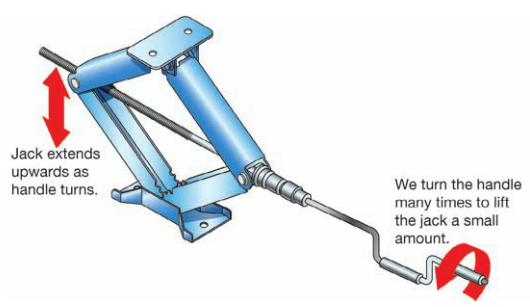 Change the size of a force							A small force is used to turn the Make things speed up								jack handle through a very largeChange the direction of a force							distance, in order to lift the car.
Changing the Size of a Force
Machines that multiply the force you apply to do a job 
are known as force multipliers. 
Making Things Speed Up
Machines that make something move faster are known as speed multipliers. These are some examples:An Eggbeater - The blades move much faster than the handle.Gears on a bike -  the different gear combinations can make the wheels spin much faster than the pedals.
3.    Changing The Direction of a Force
        A machine that changes the direction in which a force acts is called a pulley. Pulling downwards on a pulley cable
        changes the direction of the force acting on an object which causes it to move upwards. Levers
A lever is a simple machine that is made of a long, ridgid object and 
a pivot or fulcrum about which it rotates. Most levers increase the 
size of the effort that you can apply or reduce the effort needed. 
	Eg. A crowbar, using a hammer to pull a nail from wood,
      	      Using a teaspoon to remove the lid of a coffee tin.Types of Levers
Levers can be used as a force mulyiplier and as a speed multiplier.
The way a lever operates depends upon the position of the effort,
load and fulcrum.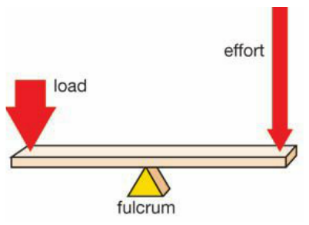 First-class Levers
A crowbar ia a  first-class lever. 
The handle moves a larger distance,
but the force applied is increased.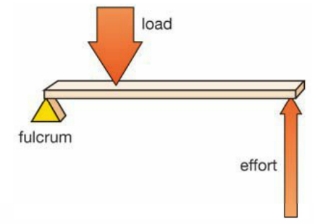 Second-class Levers
A second-class lever has the load
positioned between the fulctim 
and the effort. This acts as a force
multiplier. Eg. Wheelbarrow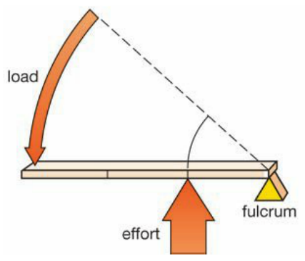 Third-class Levers
A third-class lever has the effort
positioned between the fulcrum
and the load. Eg. Cricket bat
					